2020.09.25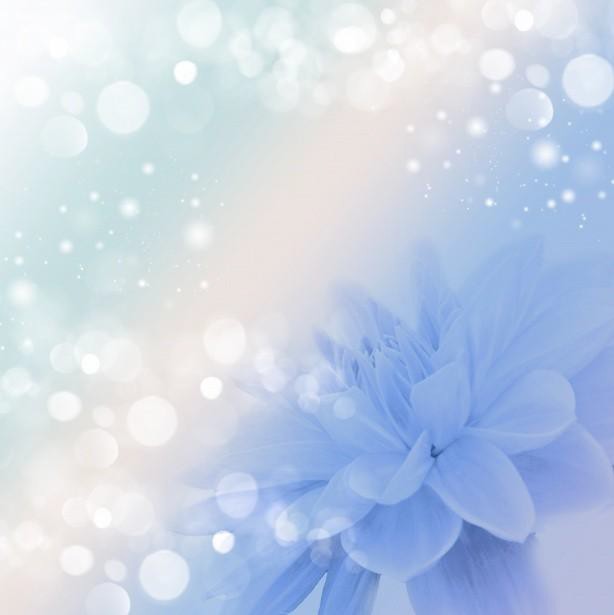 這次要分享是位來自林姓個案的海扶無創治療經驗,很高興我們收到林姓個案給予我們寶貴的回饋分享及談起她最初如何面對這個好發於女性第一瘤之稱號的『子宮肌瘤』;也許在日常中你我對『子宮肌瘤』是否也和個案一樣有著美麗的誤會及一些錯誤的見解呢?希望您細細耐心地看完林姓個案的經驗分享,想想…是否正面臨相同的經驗與困擾呢?藉由林姓個案的故事分享能夠幫助更多需要的朋友們,生安專業海扶醫療團隊提供您最完善最安心治療計畫 !一同與您守護珍愛子宮﹑為您的健康人生一起加油!2020 年 9 月 25 日生安醫院海扶團隊關心您～來自林姓個案海扶治療分享文～關於子宮肌瘤我鬧的笑話我是個神經大條的人，對於自己身體的病徵有著讓醫生啼笑皆非的解讀，原因可能是怕看醫生，且看診總是要耗費很多時間，覺得麻煩，也想著自己養好身體就能自然復原，最後卻養大了子宮肌瘤。1貧血是正常的?2020.09.25我第一次知道自己有子宮肌瘤，醫生問我有貧血的症狀嗎? 我答健康檢查時有告知過，醫生再問怎麼沒有立刻就醫，我答每個月流那麼多血，貧血不是正常嗎?醫生啼笑皆非告訴我子宮只有拳頭大，如果經血流量大到造成貧血，一定不正常。血量大是在排壞血?醫生也針對經期流量和時間詢問，並確認症狀是何時開始的, 回想經期量大是從工作轉換跑道，壓力大且最忙碌的時期開始，到我去就醫已有 5 年左右。醫生問發現經血量大怎麼拖這摸久沒就醫，我答因為覺得工作太累身體操壞了，所以生理期量大是在排身體的壞血。醫生連忙問我是不是有吃中藥補氣血，還好我完全沒意識到自己有氣血虛的問題，沒吃過中藥，不然肌瘤可能會越補越大。子宮肌瘤當宿便!原本是為了治療經痛去就診的，醫生照超音波時叫我用手摸肌瘤的位置，我還跟醫生說我以為那是宿便，每天都按摩肚子想緩解，醫生還認真地跟我解釋宿便不會按壓後形狀不 變。22020.09.25除了一些常見症狀如頻尿、便秘，我還容易喘、長白頭髮、腹瀉、嗜睡、下肢容易腫脹，但是我覺得都在可忍受範圍， 所以醫生只是提醒我定期回診檢查，但搬到高雄後生活環境改變，肌瘤長大所有症狀都加劇，血量更多、經期變長、夜尿、生理期前解便困難、咳嗽會漏尿、肚子重到想一直托著, 讓我重新思考是否應該解決肌瘤問題。關於海扶刀手術和生安醫院海扶刀治療中心傻人有傻福我到生安就醫是為了解決經痛和血量大的問題，之前是透過口服藥治療，但藥吃多了總是不好，我能不吃就不吃，經醫生介紹生安有治療子宮肌瘤的最新技術海扶刀手術，給我看DM 並建議我掛吳昆哲醫生的診，才讓我有幸能認識海扶刀解決子宮肌瘤問題。走一步算一步海扶刀手術一開始最讓人介意的是費用，我認為前面幾項檢查，包含抽血、海扶的機器做肌瘤定位、核磁共振可以更了32020.09.25解肌瘤狀況，所以就先自費做了，之前用超音波會因為檢查人和角度不同，每次看到肌瘤數量或大小都不一樣，我想著走一步算一步先做檢查，最後要不要手術都可以再和醫生討論。全身不舒服的源頭經由醫生說明血液報告、定位結果，我才了解到沒辦法跟我的肌瘤和平共存了，它除了造成我生活的不便，長期貧血造成組織和器官缺氧，心臟、腸胃、免疫力、記憶力都會出問題，我沒辦法運動，爬樓梯就覺得喘，運動強度增加就暈眩, 常感冒、心悸、記憶力差，所有不舒服的症狀不是因為老化, 而是我忽視了子宮肌瘤。放心在生安動手術和家人討論決定要動手術後，就開始上網查詢資料，包含手術方式、醫院及醫師評價等，也詢問過身邊友人的經驗，也曾考慮是否到台北去做手術，最後選擇生安的原因有兩個， 一是護理人員在我第一次看診後就和我加 LINE，有任何問題她們都及時且親切回覆我，讓我很安心。二是在生安從超音波檢查、海扶刀機器肌瘤定位、手術計畫訂定到執行手術, 都是由吳昆哲醫生本人操作，聽親友說有些醫院海扶刀是由42020.09.25技術師執行，我認為由醫生本人來執行對病患而言安心感加倍。手術住院像短期出差術前要做腸道準備，除了服用清腸藥後多喝水和禁食，其他 跟日常生活都一樣，因為術前吳昆哲醫生有仔細說明治療過 程正常狀況和會造成損傷的症狀，過程中我全程保持清醒可 以和隨時和醫生溝通，手術當天除了尿管和點滴讓人移動不 便，以及麻藥讓人嗜睡，我的腹部只有些微悶痛感，比生理 期痛到打滾輕微太多了，術後第二天就可以漸進式正常飲食﹑ 走動，最後吳醫生安排術後檢查沒問題就可以回家了。這次 手術住驗經驗像短期出差一樣，依照規劃按部就班執行，一 切都很順利。感謝生安醫院海扶刀治療中心謝謝仁心仁術又幽默風趣的吳昆哲醫生、謝謝潘護理師不厭其煩的回答我問題，還有謝護理師在術前及術後的叮嚀，謝謝值班護理師忙碌中仔細說明及回答疑問，謝謝實習護理師們每天早上量血壓時親切的問候。這是我第一次手術住院， 沒有感到害怕，只有感受滿滿的溫暖照顧。謝謝~~5